ต้นอ่อมแซบ/เบญจรงค์ห้าสีรหัสพรรณไม้		:
ชื่อพื้นเมือง		:
ชื่อวิทยาศาสตร์		:
ชื่อวงศ์			:
ลักษณะวิสัย		:
ลักษณะเด่นของพืช	:
บริเวณที่พบ		: ข้อมูลทางพฤกษศาสตร์ของต้นอ่อมแซบ
...................................................................................................................................................................
...................................................................................................................................................................
.................................................................... (ข้อมูลโดยย่อของพืช-อ่อมแซบ) ...........................................
................................................................................................................................................................... ...................................................................................................................................................................
แหล่งข้อมูลอ้างอิงเพื่อการศึกษาค้นคว้า (สร้าง qr code จากเว็บไซต์ https://th.qr-code-generator.com/ )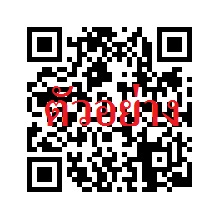 1.โครงการอนุรักษ์พันธุกรรมพืชอันเนื่องมาจากพระราชดำริฯ   2.สำนักงานหอพรรณไม้ กรมอุทยาแห่งชาติสัตว์ป่า และพรรณพืช   3...(หน้าเว็บที่ใช้เป็นแหล่งข้อมูล).. ผู้จัดทำ
     1……………………………………………………………ชั้น.................เลขที่...................
     2……………………………………………………………ชั้น.................เลขที่...................
     3……………………………………………………………ชั้น.................เลขที่........................(ชื่อพืชที่แต่ละกลุ่มจับฉลากได้)...รหัสพรรณไม้		:
ชื่อพื้นเมือง		:
ชื่อวิทยาศาสตร์		:
ชื่อวงศ์			:
ลักษณะวิสัย		:
ลักษณะเด่นของพืช	:
บริเวณที่พบ		: ข้อมูลทางพฤฏษศาสตร์ของ....(ชื่อพืชที่จับฉลากได้)....
...................................................................................................................................................................
...................................................................................................................................................................
........................... (ข้อมูลโดยย่อของพืช-ที่แต่ละกลุ่มจับฉลากได้)...............................................................
................................................................................................................................................................... ...................................................................................................................................................................
แหล่งข้อมูลอ้างอิงเพื่อการศึกษาค้นคว้า (สร้าง qr code จากเว็บไซต์ https://th.qr-code-generator.com/ )1.โครงการอนุรักษ์พันธุกรรมพืชอันเนื่องมาจากพระราชดำริฯ   2.สำนักงานหอพรรณไม้ กรมอุทยาแห่งชาติสัตว์ป่า และพรรณพืช   3....(หน้าเว็บที่ใช้เป็นแหล่งข้อมูล).. ผู้จัดทำ
     1……………………………………………………………ชั้น.................เลขที่...................
     2……………………………………………………………ชั้น.................เลขที่...................
     3……………………………………………………………ชั้น.................เลขที่...................ภาพพรรณไม้ภาพพรรณไม้ภาพพรรณไม้ภาพพรรณไม้ภาพพรรณไม้ภาพลำต้นภาพลักษณะวิสัยภาพผลภาพใบภาพดอกภาพพรรณไม้ภาพพรรณไม้ภาพพรรณไม้ภาพพรรณไม้ภาพพรรณไม้ภาพลำต้นภาพลักษณะวิสัยภาพผลภาพใบภาพดอก